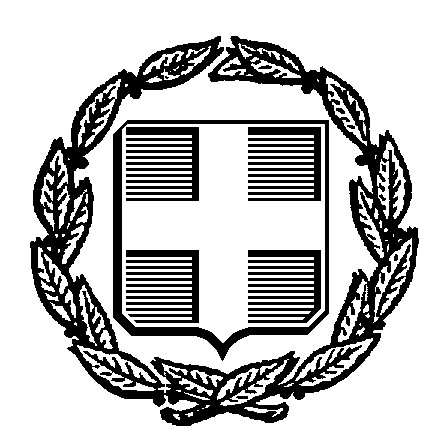 ΕΛΛΗΝΙΚΗ ΔΗΜΟΚΡΑΤΙΑΔΗΜΟΣ ΗΡΑΚΛΕΙΟΥ ΑΤΤΙΚΗΣ ΗΡΑΚΛΕΙΟ ΑΤΤ…../…./…..                                                                                                                              AΡΙΘ. ΠΡΩΤ………………..ΑΙΤΗΣΗ – ΥΠΕΥΘΥΝΗ ΔΗΛΩΣΗ (άρθρο 8 του Ν.1599/1986)   ΓΙΑ ΝΕΑ ΠΑΡΟΧΗΗΡΑΚΛΕΙΟ ΑΤΤ. _____/_____/_________         Ο/Η ΑΙΤ…………								          ___________________Δήλωση συμμόρφωσης με τον Ευρωπαϊκό Κανονισμό 2016/679 GDPR.ΑΠΑΙΤΟΥΜΕΝΑ ΔΙΚΑΙΟΛΟΓΗΤΙΚΑ ΣΤΗΝ 2η ΣΕΛΙΔΑΣΥΝΗΜΜΕΝΑ ΔΙΚΑΙΟΛΟΓΗΤΙΚΑΦωτοτυπία αστυνομικής ταυτότητας ή διαβατηρίου.Φωτοτυπία της θεωρημένης άδειας οικοδομής για ηλεκτροδότηση. Φωτοτυπία του τελευταίου τίτλου ιδιοκτησίας του ακινήτου στον οποίο απαραίτητα να αναφέρεται η επιφάνεια του ακινήτου.Φωτοτυπία του Πιστοποιητικού ηλεκτρολόγου στο οποίο θα αναγράφεται ο αριθμός παροχής Σε περίπτωση αποθήκης, χώρου στάθμευσης κλπ. που χρεώνονται  Δ.Τ, ΔΦ στο λογαριασμό της ΔΕΗ των κοινοχρήστων χώρων,  φωτοτυπία πίνακα αναλογισμού του μηχανικού που να αναφέρονται αναλυτικά τα τμ των κοινοχρήστων χώρων ή βεβαίωση του μηχανικού που θα αναγράφονται όλα τα τμ των κοινόχρηστων χώρων  και φωτοτυπία λογαριασμού της Δ.Ε.Η ή εναλλακτικού παρόχου των κοινοχρήστων.Σε περίπτωση που δεν υπάρχει δυνατότητα προσέλευσης του ιδιοκτήτη, είναι απαραίτητη η εξουσιοδότηση με το γνήσιο της υπογραφής θεωρημένο, στην οποία  θα αναγράφονται και τα στοιχεία του ακινήτου, καθώς και για την παραλαβή της βεβαίωσης. Εάν υφίστανται χώροι της οικοδομής αυθαίρετοι και μη, οι οποίοι έχουν τακτοποιηθεί με τις ισχύουσες διατάξεις, να προσκομίσετε τα αντίγραφα της τακτοποίησης.Σε περίπτωση μίσθωσης φωτοτυπία του μισθωτηρίου.Εκτός των ανωτέρω η υπηρεσία διατηρεί τις επιφυλάξεις της για επιπλέον δικαιολογητικά ανάλογα με την ιδιαιτερότητα της κάθε περίπτωσης. Δεν θα γίνεται δεκτή αίτηση χωρίς την επισύναψη όλων των συνημμένων δικαιολογητικών.ΛΟΓΑΡΙΑΣΜΟΣ ΤΡΑΠΕΖΑΣ ΠΕΙΡΑΙΩΣΙΒΑΝ GR 3701 7104 2000 6042 1242 87 355